Absender:	BRIEFWAHLKUVERT	Vordruck: 14Zuname:		OG-Wahl am 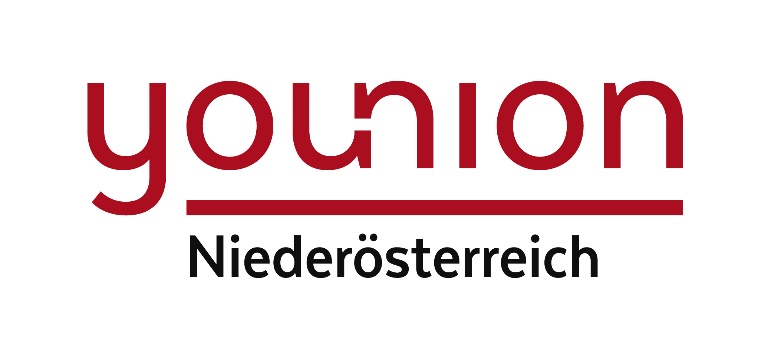 Vorname: WV-NR.: Unterschrift: An den/dieVorsitzende/n des Wahlausschussesder Ortsgruppe Kollegen/KolleginEingelangt am: Uhrzeit: Der/Die Vorsitzende des WA:(Unterschrift)Der Stimmzettel ist in das vom Wahlvorstand zur Verfügung gestellte Wahlkuvert (nicht zukleben) zu geben. Das unverschlossene Wahlkuvert mit Stimmzettel ist in dieses Kuvert zu geben. Dieses Überkuvert ist zu verkleben.